HAKKÂRİ YÜKSEKOVA SELAHATTİN EYYUBİ HAVALİMANIKonumu	: Merkeze 65 km, Yüksekova’ya 5 km mesafededir. Teknik Özellikler	: Pist				: 3200 x 45 m Taksirut			: 265 x 24 mApron 			: 228 x 120 mTerminal Binası		: 6.600 m2 - İç HatAçıklama	: Yapımı Genel Müdürlüğümüzce tamamlanmış olup 26.05.2015 tarihinde hizmete açılmıştır.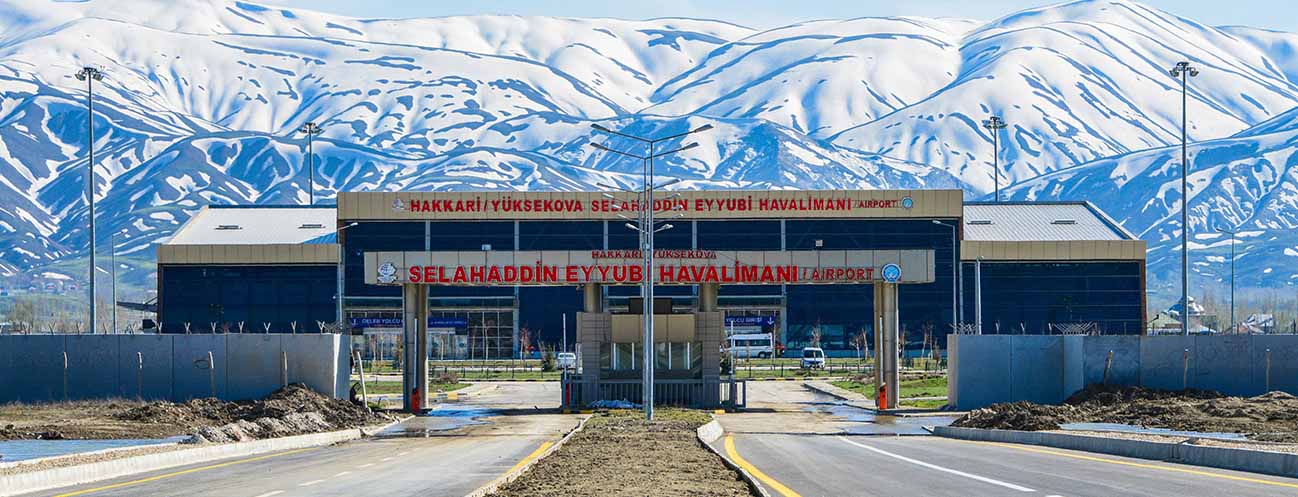 